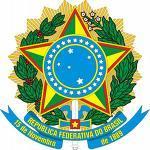 MINISTÉRIO DE EDUCAÇÃOSECRETARIA DE EDUCAÇÃO PROFISSIONAL E TECNOLÓGICAINSTITUTO FEDERAL DE EDUCAÇÃO, CIÊNCIA E TECNOLOGIA DE PERNAMBUCODIREÇÃO GERAL – CAMPUS OLINDADIVISÃO DE PESQUISA E EXTENSÃOCOORDENAÇÃO DE RELAÇÕES EMPRESARIAIS, ESTÁGIOS E EGRESSOSAvenida Fagundes Varela, nº 375 – Jardim Atlântico – Olinda/PE – CEP 53140-080creee@olinda.ifpe.edu.brTERMO ADITIVO DE RENOVAÇÃO DE ESTÁGIOAditamos ao TERMO DE COMPROMISSO DE ESTÁGIO, firmado entre a EMPRESA: _______________________ e a/o ESTAGIÁRIO/A ____________________________, estudante regularmente matriculada/o no INSTITUTO FEDERAL DE EDUCAÇÃO, CIÊNCIA E TECNOLOGIA DE PERNAMBUCO – CAMPUS OLINDA no curso ___________________________, nível ________________, já qualificados no Termo de Compromisso de Estágio – TCE.CLÁUSULA PRIMEIRADe acordo com a cláusula primeira do Termo de Compromisso de Estágio, a/o aluna/o citada, está cumprindo Estágio no período de ____/____/______ a ____/____/______ na referida empresa.CLÁUSULA SEGUNDAEste Termo Aditivo prorroga de ____/____/______ a ____/____/______ o período de estágio estabelecido no referido TCE, celebrado com a interveniência e assinatura da INSTITUIÇÃO DE ENSINO citada.CLÁUSULA TERCEIRAPermanecem inalteradas todas as demais disposições do TCE, no qual este Termo Aditivo passa a fazer parte integrante. E por estarem de inteiro e comum acordo, as partes assinam o presente instrumento, em três vias de igual teor, forma e validade.Olinda, ____ de _______________ de _________._________________________________ESTAGIÁRIO _____________________________________INTERVENIENTE/IFPE CAMPUS OLINDA__________________________EMPRESA CONCEDENTE